SOCIAL MEDIA TOOLKITSAMPLE TWEETSMarked my calendar for #GaLightsOn on Oct. 20. Learn more: http://bit.ly/2cYUTRt [click to tweet this!]For every one child in an afterschool program in GA, two are waiting to get in. http://bit.ly/2cOzDIp #GALightsOn [click to tweet this!]Did you know? @georgiadeptofed & @GADFCS fund 563 afterschool programs that serve 53,000+ kids. http://bit.ly/2cxbNVF #GaLightsOn [click to tweet this!]Demand for #afterschool is growing in GA. 40% would participate in a program if one was available in 2014 vs 32% in 2009. #GaLightsOn  [click to tweet this!]314,000 of Georgia’s youth are alone and unsupervised between the hours of 3 and 6 PM http://bit.ly/2cOzDIp #GaLightsOn [click to tweet this!]Did you know? Georgia released its first quality standards for afterschool in December 2015. http://bit.ly/2d2fUs0 #GaLightsOn [click to tweet this!]Teens not in #afterschool are 3xs more likely to skip school than those in a program. #GaLightsOn [click to tweet this!]One of the top 5 activities offered at afterschool is homework assistance. #GaLightsOn [click to tweet this!]88% of GA’s parents support public funding for #afterschool while only 14% report receiving government support for afterschool #GaLightsOn [click to tweet this!]Did you know? 62 of Georgia’s 159 counties do not have a state funded afterschool program. #GaLightsOn [click to tweet this!]SAMPLE FACEBOOK POSTSAccording to America After 3PM, nearly 1 in 5 of Georgia’s youth are alone and unsupervised between the hours of 3 and 6 PM, the peak hours for juvenile crime and experimentation with drugs, alcohol, cigarettes and sex. http://bit.ly/1Dnrll6 #GaLightsOn88% of Georgia parents support public funding for afterschool programs, while just 14% report receiving government assistance with the cost of afterschool. http://bit.ly/1Hde4PF #GaLightsOnThe 21st Century Community Learning Centers is the only federal funding for before school, afterschool, and summer learning programs. Let’s celebrate what these programs do for Georgia’s youth during #GaLightsOn on October 20th.More time spent in afterschool is associated with better work habits, improved academic performance, gains in self-efficacy, improved GPA and fewer school absences. #GaLightsOnHow has an afterschool program impacted your or a loved one’s life? Help celebrate the importance of afterschool in your community and share your story with #GaLightsOn.Demand for afterschool in Georgia is growing. 40% would participate in a program if one was available in 2014 vs 32% in 2009. #GaLightsOnAfterschool programs help children develop social-emotional, physical and academic skills. That’s why I support #GaLightsOn.Did you know? 70 of Georgia’s 159 counties have more than one state funded afterschool program. http://bit.ly/2cxbNVF #GaLightsOnSAMPLE PROFILE PICTURES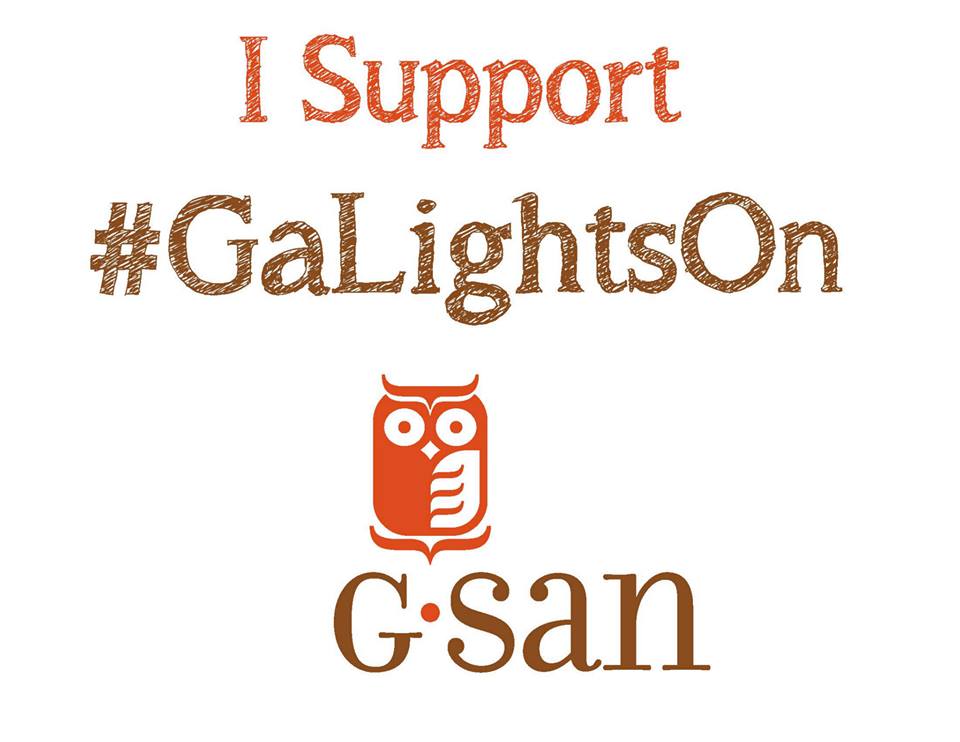 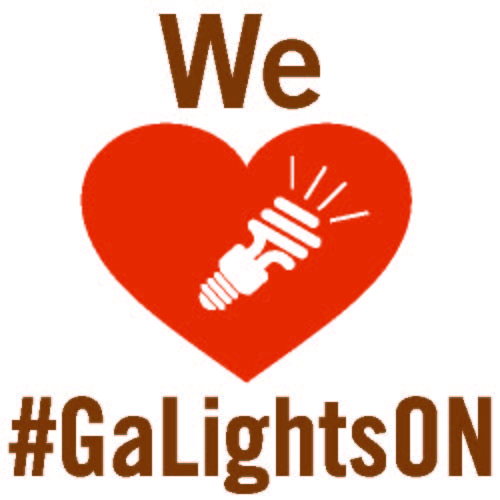 